Creston Community School District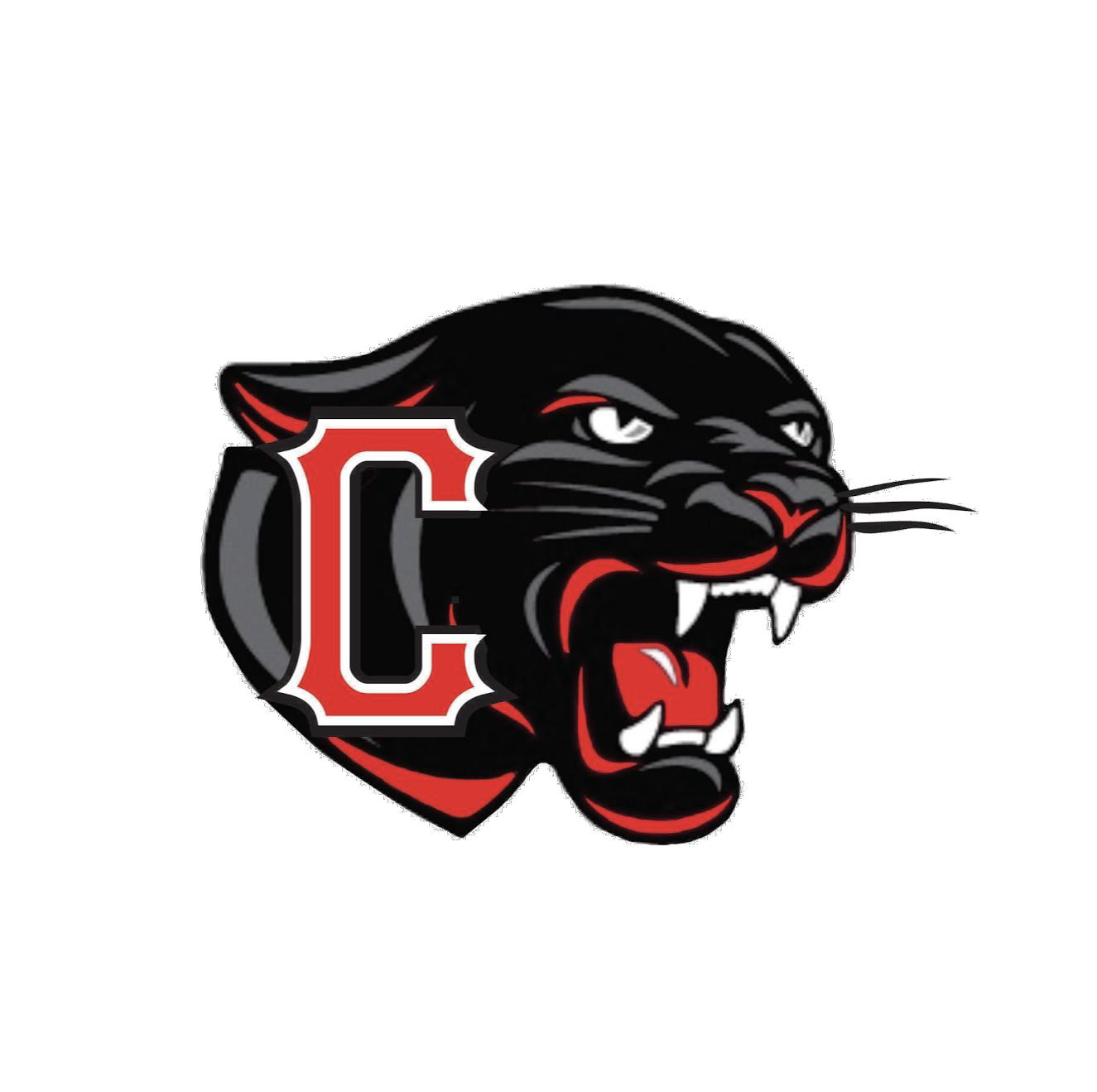 Board of Directors MeetingJuly 19, 2021  -- Meeting 6:00 p.m.	Boardroom,  801 N. Elm, Creston, IAAGENDAThe vision of the Creston Community School District is to provide the foundation for students to become lifelong learners and positive, confident and compassionate citizens.In accordance with Iowa Code Section 21.4(1)(b) the school board shall meet and conduct the regular board meeting electronically when it is impossible or impractical.  Please call this toll free number 1-312-626-6799 to access the board meeting to participate in the public hearing.  Please click on this link or visit this address https://is.gd/vmnZsQ  to access the board meeting.Due to limited space in the boardroom, guests are asked to attend remotely to help mitigate the spread of COVID and comply with social distancing.  Remote access information is provided above.  To help facilitate Public Forum, participants must contact the Board Secretary by noon the day of the board meeting.  Participants shall provide their name and addressParticipants shall indicate the topic of they wish to addressParticipants are asked to limit their time to three minutesThe practice of the district is for board members to listen to participants and direct administration to follow up with the participant(s)Thank you for your cooperation and understanding. If you have any questions, please contact Board Secretary Billie Jo Greene at 641-782-7028 bgreene@crestonschools.org Meeting number (access code): 874 4594 6574Meeting Password:   Creston​Join by phone:1-312-626-6799This Board meeting will be recorded.REGULAR BOARD MEETINGPledge of AllegianceThe president will ask the members and audience to face the flag for the Pledge of Allegiance.Call to Order.  Roll Call by President Zumbach at 6:00 p.m.The President will call the meeting to order using the gavel if necessary.  The President will request those with communication devices to either turn them off or place them on silent mode.  This may be a good time to introduce any special guests.	A binder labeled Public Copy of Board Materials and containing board meeting materials is available for public review at the table at the side of the room.Meeting agendas are available for the public at the table at the side of the room.
Meeting agendas, materials and minutes are also available on the district web page. Absent Terry Freeman	X  Dr. Brad James	X  Sharon Snodgrass	X  Don Gee	X  Galen Zumbach	X  Callie Anderson	___ Brad Baker	___ Scott Driskell	X   Julie Plant	X  Billie Jo Greene	X  Deron Stender	X  Bill Messerole	Approval of Agenda	Motion by:  Gee      Seconded by:  Snodgrass   Those Voting:  4  AYE   0 NAYPublic Forum	The President will ask the audience if they have any comments on the items on the agenda.  This gives the public the opportunity to comment on agenda items prior to Board decisions/actions.  The Board will listen to public comments and in accordance with district policy 221, will direct questions to the Superintendent or the appropriate staff.Consent ItemsThe President will ask for a motion to accept the Consent Agenda as presented or amended.  With a motion and a second, the President will call for the vote.Minutes of June 21, 2021 (updated to reflect the correct date 8/16/21 bjg)Financial ReportsGeneral, Management, Capital Projects, and Other FundsActivitiesNutritionBillsAll funds reportAgreements & ContractsAgreement with Council Bluffs Community School District for special education instructional program as neededBest Care EPA Nolte, Cornman & Johnson P.C. Engagement LetterContracts and Resignations Fundraisers Volunteers	Motion by:  Gee      Seconded by:  James   Those Voting:  4  AYE   0 NAYCommunications and ReportIT Director’s Report (updated)Business Manager’s ReportSuperintendent’s Report2021-2022 Summary of Estimated SavingsESSER III ReportBoard DiscussionNew BusinessConsider approving the 2022 legislative prioritiesACTION:   Each year the Iowa School Board Association requests that its member districts submit their legislative priorities that will be presented and voted on at the association’s delegate assembly.  The proposed legislative priorities reflect the needs of the district.  Please contact Mr. Stender with any questions.  RECOMMENDATION: Approve the 2022 legislative priorities.Motion by: Gee     Seconded by:  James   Those Voting: 4  AYE   0 NAYConsider approving revised 2021-2022 return to learn planACTION:   Districts are required to have a return to learn plan in place that supports the continuity of instruction and educational services.  The revised plan reflects the district's ability to transition to remote instruction and learning if necessary and outlines protocols.  Please contact Mr. Stender with any questions.RECOMMENDATION:    Approve the 2021-2022 return to learn plan.Motion by: James     Seconded by:  Gee   Those Voting: 4  AYE   0 NAYConsider approving HF602 Resolution to transfer funds from the general to the activity fund for FY 20 & FY 21ACTION:   For the school budget year beginning July 1, 2020, the school budget year beginning July 1, 2021, and the school budget year beginning July 1, 2022, the board of directors may, by board resolution and notwithstanding any provision of law to the contrary, transfer from the school corporation's general fund to the student activity fund an amount necessary, as recommended by the superintendent, to fund cocurricular or extracurricular activities for which moneys from student-related activities such as admissions, activity House File 602, p. 2 fees, student dues, student fund-raising events, or other student-related cocurricular or extracurricular activities fail to meet the financial needs of the activity as the result of restrictions placed on the activity related to the COVID-19 pandemic.  Please contact Mr. Stender with any questions.RECOMMENDATION:   Approve transfer of $176,824.93 from the general fund to the activity fund for FY20 and FY 21.Motion by: James     Seconded by:  Gee   Those Voting: 4  AYE   0 NAYConsider approving work to provide backup power to the district networkACTION:  With the increased demand on the district network to support learning, instruction, and safety, it is necessary to provide nondisruptive power to the districts network.  The district asked DLR to work with Van Maanen Electric to provide backup power circuits from the building generators to the IT closets.  Two options are provided and it is recommended to approve option 1 ($12,808.07).  This can be funded by ESSER or SAVE funds.Please contact Mr. Stender with any questions.RECOMMENDATION:   Approve DLR recommendation for work by Van Maanen Electric to connect generators to district technology for $12,808.07. Motion by: James     Seconded by:  Snodgrass   Those Voting: 4  AYE   0 NAYConsider resolution to adopt the final documents for the FEMA safe room grant application for the Early Childhood CenterACTION: In order to continue to have the district FEMA application for a safe room considered, the board is asked to approve final documents for FEMA consideration.  The district retains the right to withdraw or decline the grant if awarded. Please contact Mr. Stender with any questions.RECOMMENDATION:  Approve the resolution to adopt the final documents for the FEMA safe room grant application for the Early Childhood Center.Motion by: Gee     Seconded by:  James   Those Voting: 4  AYE   0 NAYAdjournment:  Time:7:01 a.m.Motion by: James     Seconded by:  Gee   Those Voting: 4  AYE   0 NAY	Future meetings in Creston boardroom at 801 N. Elm Street, Creston, unless otherwise noted:Monday, August 16, 2021, 6:00 p.m. Regular Board Meeting